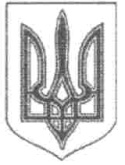 ВИКОНАВЧИЙ  КОМІТЕТ  КРЕМЕНЧУЦЬКОЇ  МІСЬКОЇ  РАДИПОЛТАВСЬКОЇ  ОБЛАСТІДЕПАРТАМЕНТ ОСВІТИвул. К.Маркса, .Кременчук, 39600, тел./факс (05366) 2-23-85E-mail: info@kr-osvita.gov.ua, Web: kr-osvita.gov.ua, Код ЄДРПОУ 33989364      08.05.2019 №  01-30/798                                   На № ______________від______________Завідуючій дошкільним  навчальним          закладом (ясла-садок) № 1 Кременчуцької міської ради Полтавської області ПИСАРЕНКО Н.П.     вул. Олексія Древаля, буд.114А, м.Кременчук,      ПЕТРЕНКО В.                      foi+request-48847-04677010@dostup.pravda.com.ua	До департаменту освіти  08.05.2019 надійшов запит  громадянина Петренка В.  від  30.04.2019.    У  зв’язку з тим, що Департамент освіти виконавчого комітету Кременчуцької міської ради не є розпорядником запитуваної інформації, на підставі частини 3 статті 22 Закону України «Про доступ до публічної інформації», копію запиту перенаправляємо для розгляду в межах повноважень. Про результати розгляду просимо проінформувати запитувача.Вам належить надати запитувачу відповідь згідно статті 20 Закону України «Про доступ до публічної інформації» частини 1. «Розпорядник інформації має надати відповідь на запит на інформацію не пізніше п'яти робочих днів з дня отримання запиту».Також повідомляємо, що згідно з частиною 1 статті 23 Закону України «Про доступ до публічної інформації», рішення дії чи бездіяльність розпорядника інформації можуть бути оскаржені до керівника розпорядників, вищого органу або суду.Додаток: на 2 арк.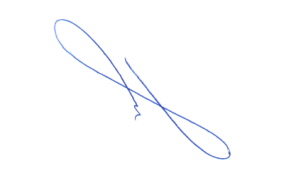 Заступник  директора департаменту освіти                                     В.С.Лобода